ZADATAK ZA PONEDJELJAK. 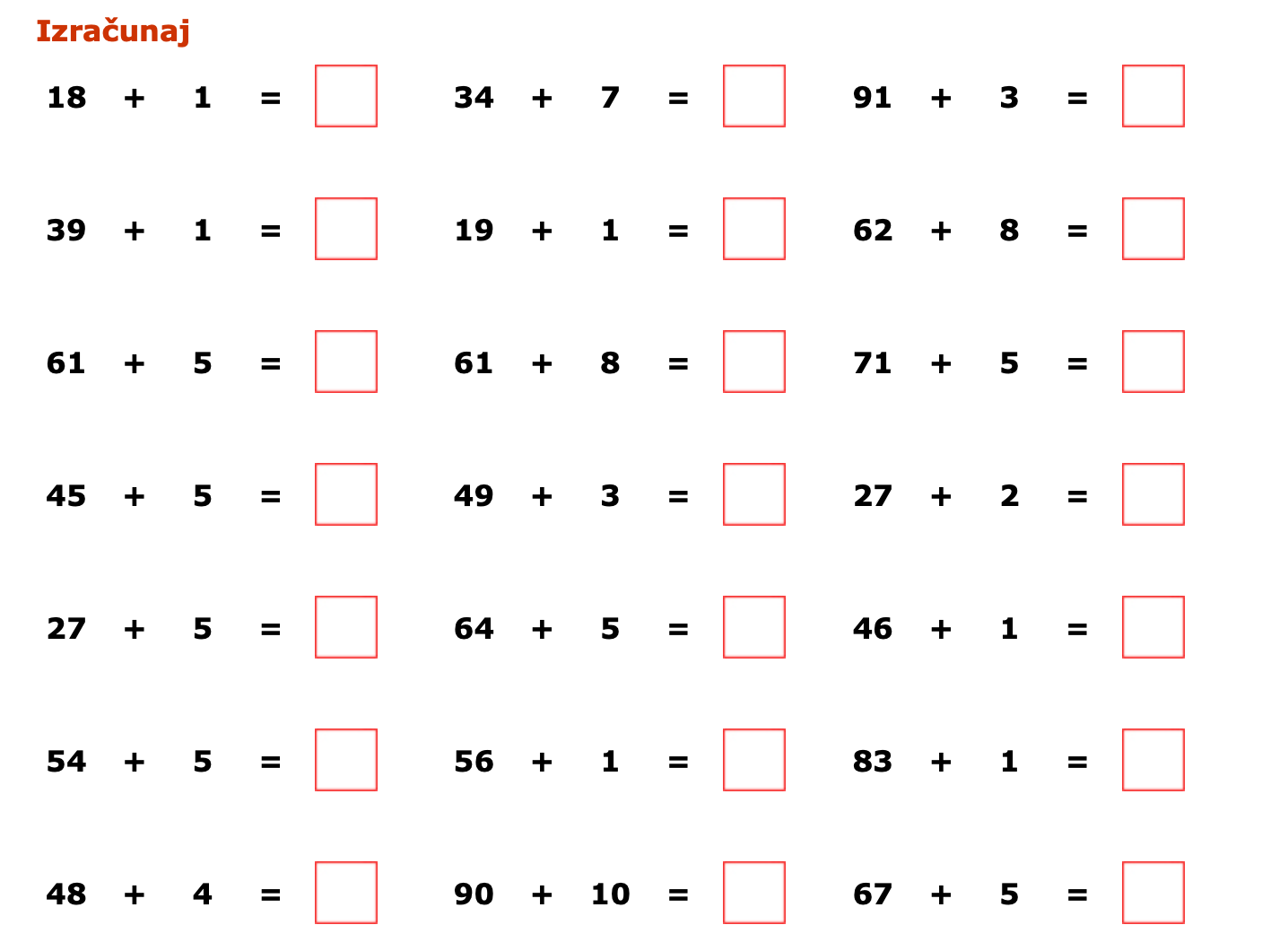 